Dossier Technique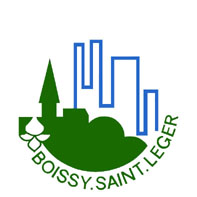 FETE DE LA MUSIQUE 2022Nom du Groupe :Contact :Nom / Prénom du contact :Tél :Mail :ACCUEIL (RIDER)Formation : ……………………………. se compose comme suit :…….  MusiciensNombre de véhicules :Durée du set :Minimum :Maximum :FICHE TECHNIQUEBackline : (le plus précis possible)        □ Batterie            □ Percussions            □ Ampli Bass          □ Ampli Guitare           □ Clavier                     □ Autre …..   (Cuivres / Ordinateurs / platines ….) Patch list (exemple)Nombre de retours de scène :Plan de scène (exemple)    La fête de la Musique est organisée par la Ville de Boissy-Saint-Léger en partenariat avec GPSEA. L’organisation, le planning et la décision leur reviennent de droit. L’évènement est une célébration de la musique vivante destinée à mettre en valeur l’ampleur et la diversité des pratiques musicales, dans tous les genres musicaux. Tous les concerts sont gratuits pour le public.N°InstrumentsCapteursPieds	Insert1Grosse CaisseB52PetitGate / Compresseur2Caisse ClaireSM 57Petit3HHSM 81Petit4TomE6045Tom BE6046OH LKM 184Grand7OH RKM 184Grand8Key Stéréo 1DI9Key Stéréo 2DI10Ampli GuitE90611Ampli BassSM 5712SaxDIGrand13VoxSM 58Compresseur14Vox LeadSM 58GrandCompresseur